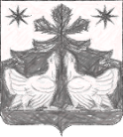 АДМИНИСТРАЦИЯ ЗОТИНСКОГО  СЕЛЬСОВЕТА ТУРУХАНСКОГО  РАЙОНА
КРАСНОЯРСКОГО  КРАЯ
 П О С Т А Н О В Л Е Н И Е 22.11. 2021 		                        с.Зотино                                       № 72 -п О признании утратившим силу  постановление от 26.03.2014 № 19-п В соответствии с Федеральными законами от 02.03.2007 № 25-ФЗ "О муниципальной службе в Российской Федерации", от 06.10.2003 № 131-ФЗ "Об общих принципах организации местного самоуправления в Российской Федерации", Закона Красноярского края от 24.04.2008 № 5-1565 "Об особенностях правового регулирования муниципальной службы в Красноярском крае",  в целях исключения  дублирующих правовых норм в сфере противодействия коррупции, руководствуясь ст. ст. 14, 17 Устава Зотинского сельсоветаПОСТАНОВЛЯЕТ: Признать утратившим силу постановление администрации Зотинского сельсовета  от 26.03.2014 № 19-п «О создании  комиссии по соблюдению требований  к служебному поведению муниципальных служащих и урегулированию конфликта интересов в Администрации Зотинского сельсовета»       2. Постановление вступает в силу в день, следующий за днем его официального опубликования в печатном издании газете «Ведомости органов местного самоуправления Зотинского сельсовета».Глава  Зотинского сельсовета:                                              П.Г. Опарина